NUTRITIVE VALUE AND DIGESTIBILITY OF LIMPOGRASS (BAKSHA GRASS)A Report   By            Intern ID	 :	 D-32                              Roll No.		 : 	2008/49            Reg. No.          :	 391            Session		 :	 2007-2008Submitted in partial of requirement for the fulfillment of the degree ofDOCTOR OF VETERINARY MEDICINE (DVM)Faculty of Veterinary Medicine,Chittagong Veterinary and Animal Sciences University Khulshi, Chittagong - 4225.January 2014NUTRITIVE VALUE AND DIGESTIBILITY OF LIMPOGRASS (BAKSHA GRASS)A Report  By            Intern ID	 :	 D-32                              Roll No.		 : 	2008/49            Reg. No.          :	 391            Session		 :	 2007-2008Approved as to style and content bySignature of SupervisorDr. MD. HASANUZZAMANAssociate Professor and HeadDept. of Animal Science & NutritionChittagong Veterinary and Animal Sciences University Khulshi, Chittagong - 4225.January 2014ACKNOWLEDGEMENTAll praises are due to Almighty Allah, the creator & supreme authority of the universe; who enabled me to complete this work successfully. It is deemed as a proud privilege and extra terrestrial pleasure to express author ever indebtedness, deepest sense of gratitude, sincere appreciations, profound regards to reverend and beloved teacher and supervisor Associate Professor Dr. Md. Hasanuzzaman, Dept. of Animal Science & Nutrition , Chittagong Veterinary and Animal Sciences University for his scholastic guidance , sympathetic supervision, valuable advice, constant inspiration, affectionate feeling, radical investigation and constructive criticism in all phases of this study.I would like to give special thank to DR. Amir Hossan Shaikat, Lecturer. Dept. of Physiology Biochemistry and Pharmacology, Chittagong Veterinary and Animal Sciences University for helping me data analysis and giving valuable advice about report writing. I would like to express my deep sense of gratitude and thanks to Vice Chancellor, Dr. A S Mahfuzul Bari and Dr. Md. Kobirul Islam Khan, Dean, Faculty of veterinary medicine, Chittagong Veterinary and Animal Sciences University.Supervisors’ help and co-operation have been received from many persons during the tenure of this place of report. The author is immensely grateful to all of them, although it is not possible to mention every one by name.January 2014 The AuthoriABSTRACTThe present study was undertaken to observe the chemical composition and digestibility of Limpograss (Hemarthria altissima) available in low land area in Bangladesh. Chemical analyses of the samples were carried out in triplicate for moisture, dry matter (DM), crude protein (CP), crude fiber (CF), ether extracts (EE) and total ash in the animal nutrition laboratory, Chittagong Veterinary and Animal Sciences University, Chittagong, Bangladesh. Data was calculated for all samples by using standard formula. The nutritive value of Limpograss was analyzed and found as DM (30.00%), moisture (70.00%), CP (8.75%), CF (31.75%), EE (2.04%) and Ash (11.30%). The nutritive value of Limpograss after digestion was also analyzed and found as DM (14.25%), moisture (85.75%), CP (4.67%), CF (20.85%), EE (0.61%) and Ash (8.58%). The results showed that digestibility of dry matter, crude protein, crude fiber, ether extract and Ash in Limpograss were 52.50, 46.63, 34.33, 69.90 and 23.84 per cent, respectively. Results indicated that, the digestibility of Limpograss was higher than any other available grasses in Bangladesh, except the crude protein content. However, Limpograss nutritionally was in standard condition, hence, it could be used as a promising feed resource for ruminant. Key words: Limpograss, Proximate component, Digestibility.iiCONTENTS     LIST OF THE TABLESLIST OF THE GRAPHSLIST OF THE IMAGESChapterTopicsPage No.AcknowledgementiAbstractiiIIntroduction1-2IIReview of literature3-10IIIMaterials and methodology11-15IVResult and discussion16-20VConclusion21VIReferences22-24Table no.TitlePage no.1Nutritional composition of Limpograss172Digestibility percentage of Limpograss17Graph no.TitlePage no.1Dry matter content of Limpograss (%)182Crude protein content Limpograss (%)183Crude fiber content of Limpograss (%)194Ash content of Limpograss (%)195Ether extracts content of Limpograss (%)20Figure no.TitlePage no.1World distribution map52Country (Bangladesh) distribution map63Preparation of soil144Mixing of fertilizer and soil145Plantation of stem of Limpograss146Daily watering the growing grass147Growing of grass148Mature grass149Sample preparation1510DM estimation1511Estimation of CP                                      1512Estimation of EE                                 15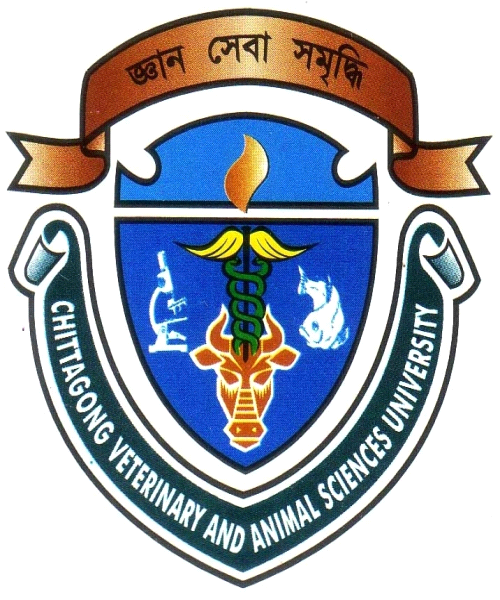 